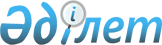 Об утверждении Правил, срока и формы представления центральным исполнительным органом, осуществляющим руководство, а также в пределах, предусмотренных законодательством Республики Казахстан, межотраслевую координацию в сфере социальной защиты населения, сведений по лицам, получающим социальные пособия, и размерах выплачиваемых им пособий, по лицам, получающим пенсионные выплаты, и их размерах, за исключением пенсионных выплат из страховых организацийСовместный приказ Министра финансов Республики Казахстан от 31 марта 2021 года № 279 и Министра труда и социальной защиты населения Республики Казахстан от 31 марта 2021 года № 97.
      В соответствии с пунктом 19-6 статьи 26 Кодекса Республики Казахстан от 25 декабря 2017 года "О налогах и других обязательных платежах в бюджет" (Налоговый кодекс) ПРИКАЗЫВАЕМ:
      1. Утвердить:
      1) Правила и срок представления центральным исполнительным органом, осуществляющим руководство, а также в пределах, предусмотренных законодательством Республики Казахстан, межотраслевую координацию в сфере социальной защиты населения, сведений по лицам, получающим социальные пособия, и размерах выплачиваемых им пособий, по лицам, получающим пенсионные выплаты, и их размерах, за исключением пенсионных выплат из страховых организаций, согласно приложению 1 к настоящему приказу;
      2) форму сведений по лицам, получающим социальные пособия, и размерах выплачиваемых им пособий, по лицам, получающим пенсионные выплаты, и их размерах, за исключением пенсионных выплат из страховых организаций, согласно приложению 2 к настоящему приказу.
      2. Комитету государственных доходов Министерства финансов Республики Казахстан в установленном законодательством Республики Казахстан порядке обеспечить:
      1) направление копии настоящего приказа на государственном и русском языках в Республиканское государственное предприятие на праве хозяйственного ведения "Институт законодательства и правовой информации Республики Казахстан" Министерства юстиции Республики Казахстан для официального опубликования и включения в Эталонный контрольный банк нормативных правовых актов Республики Казахстан;
      2) размещение настоящего приказа на интернет-ресурсе Министерства финансов Республики Казахстан.
      3. Настоящий совместный приказ вступает в силу со дня подписания его последним из руководителей государственного органа. Правила и срок представления центральным исполнительным органом, осуществляющим руководство, а также в пределах, предусмотренных законодательством Республики Казахстан, межотраслевую координацию в сфере социальной защиты населения, сведений по лицам, получающим социальные пособия, и размерах выплачиваемых им пособий, по лицам, получающим пенсионные выплаты, и их размерах, за исключением пенсионных выплат из страховых организаций Глава 1. Общие положения
      1. Настоящие Правила и срок представления центральным исполнительным органом, осуществляющим руководство, а также в пределах, предусмотренных законодательством Республики Казахстан, межотраслевую координацию в сфере социальной защиты населения, сведений по лицам, получающим социальные пособия, и размерах выплачиваемых им пособий, по лицам, получающим пенсионные выплаты, и их размерах, за исключением пенсионных выплат из страховых организаций (далее – Правила), разработаны в соответствии с пунктом 19-6 статьи 26 Кодекса Республики Казахстан от 25 декабря 2017 года "О налогах и других обязательных платежах в бюджет" (Налоговый кодекс) и определяют порядок и срок представления центральным исполнительным органом, осуществляющим руководство, а также в пределах, предусмотренных законодательством Республики Казахстан, межотраслевую координацию в сфере социальной защиты населения (далее – Уполномоченный орган), сведений по лицам, получающим социальные пособия, и размерах выплачиваемых им пособий, по лицам, получающим пенсионные выплаты, и их размерах, за исключением пенсионных выплат из страховых организаций (далее – Сведения). Глава 2. Порядок и срок представления центральным исполнительным органом, осуществляющим руководство, а также в пределах, предусмотренных законодательством Республики Казахстан, межотраслевую координацию в сфере социальной защиты населения, сведений по лицам, получающим социальные пособия, и размерах выплачиваемых им пособий, по лицам, получающим пенсионные выплаты, и их размерах, за исключением пенсионных выплат из страховых организаций
      2. Сведения представляются Уполномоченным органом ежедневно по мере изменений Сведений из автоматизированной информационной системы "Организация обработки платежей" Министерства труда и социальной защиты населения Республики Казахстан в информационную систему "Интегрированная база данных" Комитета государственных доходов Министерства финансов Республики Казахстан в автоматизированном порядке по форме, утвержденной согласно приложению 2 к настоящему приказу.
      3. Комитет государственных доходов Министерства финансов Республики Казахстан обеспечивает конфиденциальность информации, полученной в рамках настоящих Правил. Сведения по лицам, получающим социальные пособия, и размерах выплачиваемых им пособий, по лицам, получающим пенсионные выплаты, и их размерах, за исключением пенсионных выплат из страховых организаций Пояснение по заполнению формы "Сведения по лицам, получающим социальные пособия, и размерах выплачиваемых им пособий, по лицам, получающим пенсионные выплаты, и их размерах, за исключением пенсионных выплат из страховых организаций"
      Форма "Сведения по лицам, получающим социальные пособия, и размерах выплачиваемых им пособий, по лицам, получающим пенсионные выплаты, и их размерах, за исключением пенсионных выплат из страховых организаций" представляется центральным исполнительным органом, осуществляющим руководство, а также в пределах, предусмотренных законодательством Республики Казахстан, межотраслевую координацию в сфере социальной защиты населения и включает в себя следующие данные:
      в графе 1 – указывается порядковый номер строки;
      в графе 2 – указывается индивидуальный идентификационный номер физического лица;
      в графе 3 – указывается фамилия, имя, отчество (при его наличии) физического лица, указанного в графе 2;
      в графе 4 – указывается вид выплаты;
      в графе 5 – указывается сумма выплаты в тенге.
					© 2012. РГП на ПХВ «Институт законодательства и правовой информации Республики Казахстан» Министерства юстиции Республики Казахстан
				
Министр финансовРеспублики Казахстан _____________ Е. Жамаубаев
Министр труда и социальнойзащиты населенияРеспублики Казахстан _______________ С. ШапкеновПриложение 1
к совместному приказу
Министра финансов
Республики Казахстан
от 31 марта 2021 года № 279и Министра труда и
социальной защиты населения
Республики Казахстан
от 31 марта 2021 года № 97Приложение 2
к совместному приказу
Министра финансов
Республики Казахстан
от 31 марта 2021 года № 279и Министра труда и
социальной защиты населения
Республики Казахстан
от 31 марта 2021 года № 97форма
№
Сведения о получателе
Сведения о получателе
Вид выплаты
Сумма выплаты, тенге
№
индивидуальный идентификационный номер
фамилия, имя, отчество (при его наличии)
Вид выплаты
Сумма выплаты, тенге
1
2
3
4
5Приложение 
к форме "Сведения по лицам,
получающим социальные
пособия, и размерах
выплачиваемых им пособий, по
лицам, получающим
пенсионные выплаты, и их
размерах, за исключением
пенсионных выплат
из страховых организаций"